                                           Literacy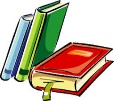 Comprehension:Lottery Win – see website for activities.Spelling: Group 1 & 2  - words ending in ‘le’                 Group 3 -  when c sounds like sChoose the next activity from the ‘Spelling Challenge’ grid as your spelling activity (on the website).  Remember to tick it off when completed.Grammar: Adverbs of MannerSee the ‘Adverbs of Manner Quiz’.  Complete it before or after you complete the written activity.See information from SeeSaw and website for individual activities.Reading: Continue with AR reading.  Use the link (in week 1 link on class page) to complete any quizzes (can only be accessed Monday-Friday, 9am-3pm)Remember to contact me if a Star Reader test has been taken for your result.                  Numeracy 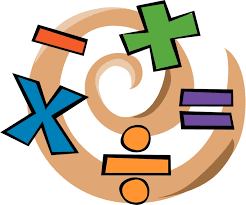 Number: MoneyIndividual tasks will be on the website.Topic: Line GraphsSee ‘Introducing Line Graphs’ PowerPoint for explanations and help.Follow this link for quick revision about interpreting line graphs.https://www.youtube.com/watch?v=Opd1GDJjx4sIndividual tasks will be on the website.Remember to continue with Times Table Rockstars every day!I’ve also sent you all a challenge so log in and get going!Corbett MathsComplete 11th-15th May daily challenges.  These are on the website.WAU/Topic 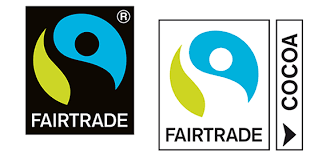 (our May/June topic is Bridges) Newsflash activityThe Foyle Bridge has disappeared overnight from the River Foyle. Activity – Read the newsflash about the missing bridge.Then write the next day’s newspaper report which describes the scene in the city. Think of a catchy, suitable headline.Include quotes from ‘eye witnesses’ or ‘photographs’ of the scene in your report.                                            LiteracyComprehension:Lottery Win – see website for activities.Spelling: Group 1 & 2  - words ending in ‘le’                 Group 3 -  when c sounds like sChoose the next activity from the ‘Spelling Challenge’ grid as your spelling activity (on the website).  Remember to tick it off when completed.Grammar: Adverbs of MannerSee the ‘Adverbs of Manner Quiz’.  Complete it before or after you complete the written activity.See information from SeeSaw and website for individual activities.Reading: Continue with AR reading.  Use the link (in week 1 link on class page) to complete any quizzes (can only be accessed Monday-Friday, 9am-3pm)Remember to contact me if a Star Reader test has been taken for your result.                  Numeracy Number: MoneyIndividual tasks will be on the website.Topic: Line GraphsSee ‘Introducing Line Graphs’ PowerPoint for explanations and help.Follow this link for quick revision about interpreting line graphs.https://www.youtube.com/watch?v=Opd1GDJjx4sIndividual tasks will be on the website.Remember to continue with Times Table Rockstars every day!I’ve also sent you all a challenge so log in and get going!Corbett MathsComplete 11th-15th May daily challenges.  These are on the website.                    ICT 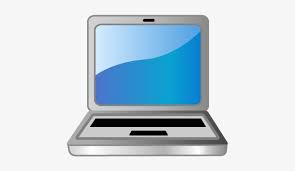 Keep up to date with the latest news and competitions through Newsdesk.Research bridges in Co. Antrim and other famous bridges.Finish your e-Book task.  Instructions for this task can be found in the ‘Resources & Materials’ section of our school website page.  Final e-Books should now be emailed to me at lmcnally970@c2kni.net                   PE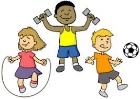 Get outside and play football, chasies or games.Go for a walk/runGet out on your bike/scooter/flicker.Try some free workouts on GoNoodle or The Body Coach every morning at 9am. https://www.youtube.com/watch?v=d3LPrhI0v-wHelp out with chores and jobs round the house and garden.            Homework 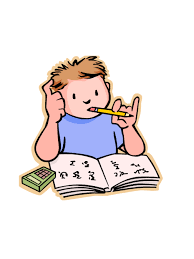 Literacy: Day 117, 118, 119 & 120Mental Arithmetic:Monday – S3, T6, PATuesday – S3, T6, PBWednesday – S3, T6, PCSpellings: Monday – ABC order                  Tuesday – rainbow spelling                  Wednesday – vowels and consonants                  Thursday – spelling testComplete Friday test as normal with a parent or older sibling.Religion 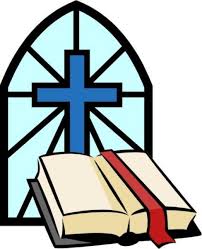 Watch the ‘Our Lady of Fatima’ PowerPointComplete ‘Our Lady of Fatima’ worksheetPray the rosary.Say prayers morning and night.Follow the Parish of Antrim Facebook page for prayer services and masses from Fr James. 